  Vánoční adventní dílna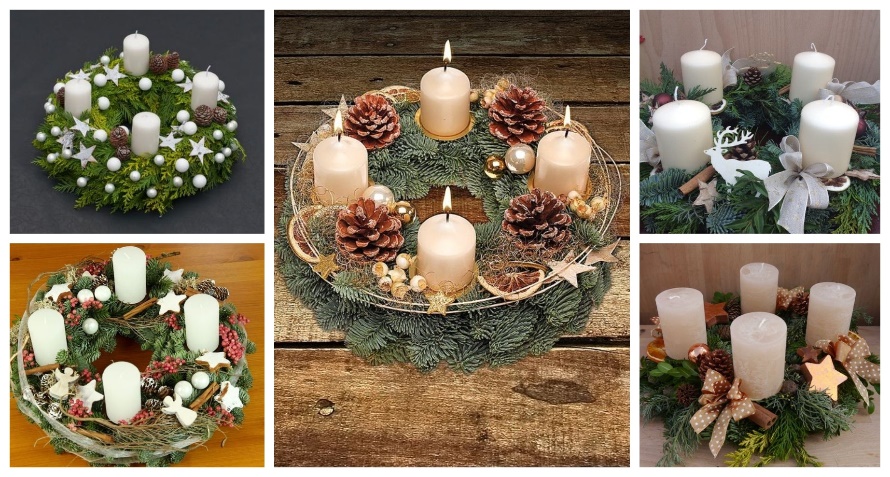 KDY : 24.11.2022  od 16 do 17 hodin.CO BUDEME VYRÁBĚT :  Adventní věnecCO BUDE PŘIPRAVENO : slaměná osnova, vázací drátekCO SI MUSÍM PŘINÉST : chvojí, napichovátko na svíčku, svíčky a vánoční přízdoby.Dílnu povede paní učitelka Hřídelová a paní učitelka BoučkováTĚŠÍME SE NA VÁS         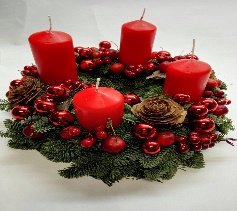 